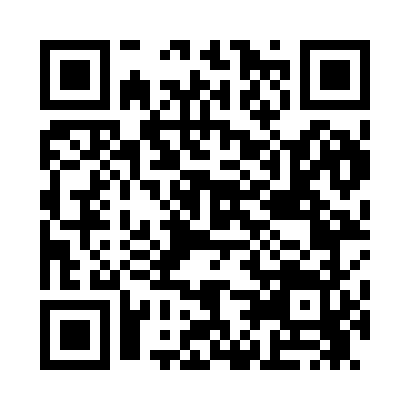 Prayer times for Parkville, Colorado, USAMon 1 Jul 2024 - Wed 31 Jul 2024High Latitude Method: Angle Based RulePrayer Calculation Method: Islamic Society of North AmericaAsar Calculation Method: ShafiPrayer times provided by https://www.salahtimes.comDateDayFajrSunriseDhuhrAsrMaghribIsha1Mon4:135:451:085:038:3210:042Tue4:145:461:095:038:3110:033Wed4:145:461:095:038:3110:034Thu4:155:471:095:038:3110:035Fri4:165:471:095:048:3110:026Sat4:165:481:095:048:3110:027Sun4:175:481:095:048:3010:018Mon4:185:491:105:048:3010:019Tue4:195:501:105:048:3010:0010Wed4:205:501:105:048:2910:0011Thu4:215:511:105:048:299:5912Fri4:225:521:105:048:289:5813Sat4:235:521:105:048:289:5814Sun4:245:531:105:048:279:5715Mon4:255:541:105:048:279:5616Tue4:265:551:115:048:269:5517Wed4:275:551:115:048:269:5418Thu4:285:561:115:048:259:5319Fri4:295:571:115:048:249:5220Sat4:305:581:115:048:249:5121Sun4:315:581:115:048:239:5022Mon4:325:591:115:048:229:4923Tue4:336:001:115:038:229:4824Wed4:346:011:115:038:219:4725Thu4:356:021:115:038:209:4626Fri4:366:021:115:038:199:4527Sat4:386:031:115:038:189:4428Sun4:396:041:115:028:179:4229Mon4:406:051:115:028:169:4130Tue4:416:061:115:028:159:4031Wed4:426:071:115:028:149:39